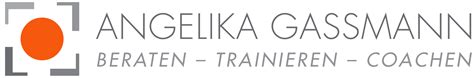 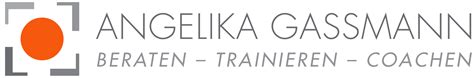 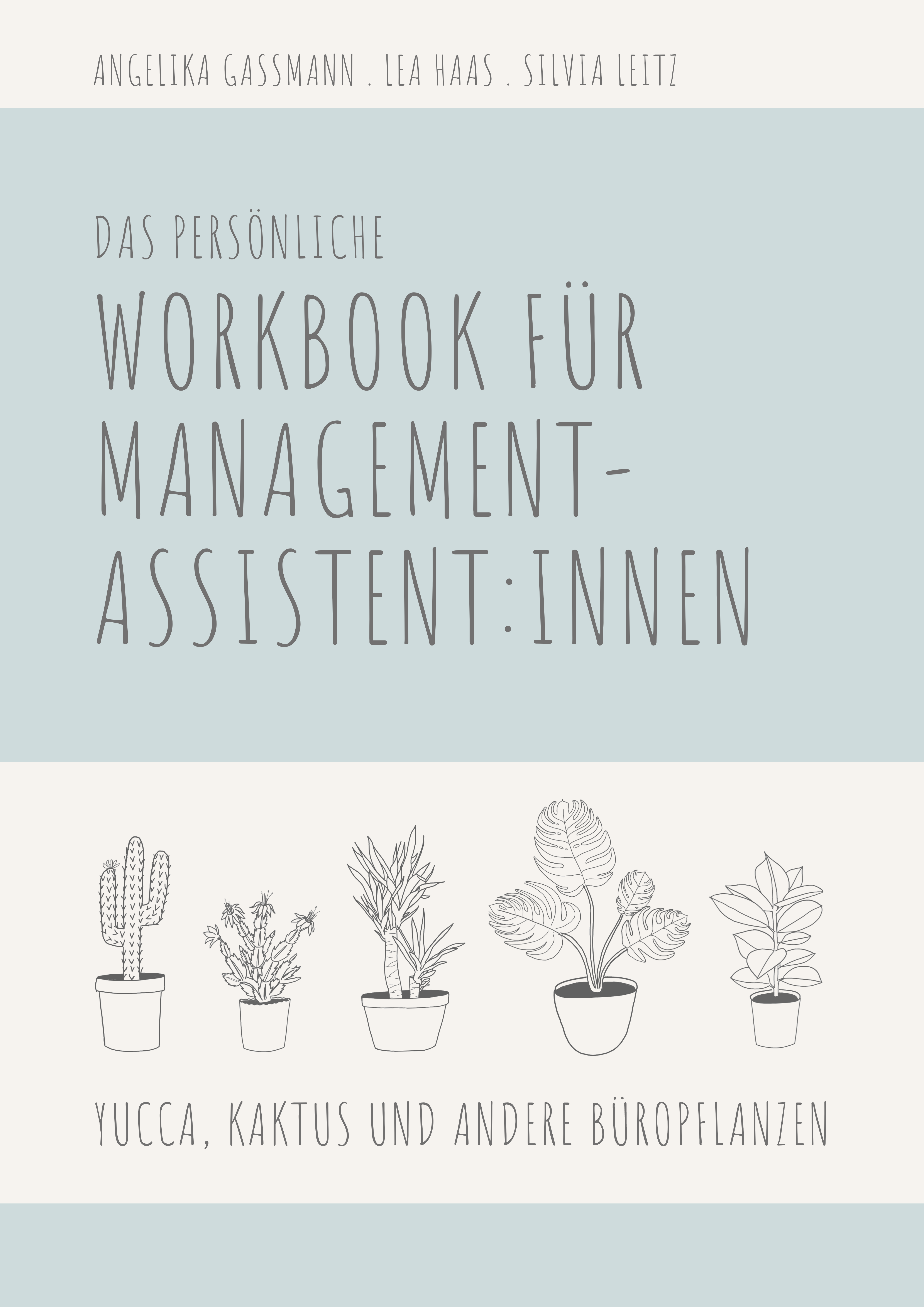 Das persönliche Workbook für 
Management-Assistent:innenYucca, Kaktus und andere BüropflanzenKartoniert, 108 Seiten, € 22,99 (D)ISBN 978-3-756-20227-0 Verlag Books-on-demand, Juni 2022Angelika Gaßmann, M.A., Germanistin, Sportwissenschaftlerin, Personal- und Organisationsentwicklerin. Die Expertin für Führungskräfteentwicklung war langjährige Leiterin der Personalentwicklung im strategischen und operativen Bereich eines Sozialkonzerns. Als Systemische Beraterin und Expertin mit über 20 Jahren Erfahrung arbeitet sie heute als freiberufliche Trainerin, Coachin und Prozessbegleiterin. Sie leitet zahlreiche Organisationsentwicklungsprozesse in Unternehmen der Sozialbranche sowie Fortbildungen.Silvia Leitz ist Betriebswirtin für Medien- und Kommunikationswirtschaft. Als Marketingspezialistin und Organisationstalent mit langjähriger Erfahrung in der Verlagsbranche geht sie mit Herz und Verstand an die Arbeit und in den Dialog. Projektmanagement liegt ihr im Blut. Mit Liebe zum Detail und dem Blick für Prioritäten hat sie zum Wachstum des Buchs beigetragen. Lea Haas ist angehende Psychologin. Sie studiert an der Universität des Saarlands in Saarbrücken. Ihr besonderes Interesse hat sie noch nicht entdeckt. Das spricht für ihre große Vielseitigkeit und Ihre Neugierde. Mit diesen Eigenschaften hat sie sich in die unterschiedlichsten Inhalte und Themen des Workbook vertieft. Ihre besondere Leidenschaft für alles Gestalterische, lassen die bezaubernden Zeichnungen in "Yucca, Kaktus und andere Büropflanzen" erkennen.https://www.pe-gassmann.de/Weitere Presseinformationen:Gabriele Becker -Die Agentur für Presse & ÖffentlichkeitsarbeitNymphenburger Str. 101, 80636 MünchenTel. 089-15820206, info@becker-pr.de